LOCAL: _____________________________________________________                                                                     DATA:  ______/_____/______  ASSINATURA DO SOLICITANTE: ___________________________________________________________________________________________ LOCAL: __________________________________________________  DATA:  ______/_____/______  ASSINATURA DO ATENDENTE: _________________________________________________________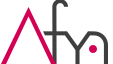 FACIMPA – FACULDADE DE CIÊNCIAS MÉDICAS DO PARÁ FACIMPA – FACULDADE DE CIÊNCIAS MÉDICAS DO PARÁ FACIMPA – FACULDADE DE CIÊNCIAS MÉDICAS DO PARÁ FACIMPA – FACULDADE DE CIÊNCIAS MÉDICAS DO PARÁ FACIMPA – FACULDADE DE CIÊNCIAS MÉDICAS DO PARÁ FACIMPA – FACULDADE DE CIÊNCIAS MÉDICAS DO PARÁ FACIMPA – FACULDADE DE CIÊNCIAS MÉDICAS DO PARÁ FACIMPA – FACULDADE DE CIÊNCIAS MÉDICAS DO PARÁ FACIMPA – FACULDADE DE CIÊNCIAS MÉDICAS DO PARÁ FACIMPA – FACULDADE DE CIÊNCIAS MÉDICAS DO PARÁ FACIMPA – FACULDADE DE CIÊNCIAS MÉDICAS DO PARÁ FACIMPA – FACULDADE DE CIÊNCIAS MÉDICAS DO PARÁ VERSÃO: 01 VERSÃO: 01 VERSÃO: 01 VERSÃO: 01 DATA DA VERSÃO: 19/09/2019 DATA DA VERSÃO: 19/09/2019 CÓD: FOR.CSC.001 PÁGINA: 1 de 1 PÁGINA: 1 de 1 PÁGINA: 1 de 1 PÁGINA: 1 de 1 PÁGINA: 1 de 1 FORMULÁRIO DE SOLICITAÇÃO DE SESERVIÇOS - SECRETARIA GERALFORMULÁRIO DE SOLICITAÇÃO DE SESERVIÇOS - SECRETARIA GERALFORMULÁRIO DE SOLICITAÇÃO DE SESERVIÇOS - SECRETARIA GERALFORMULÁRIO DE SOLICITAÇÃO DE SESERVIÇOS - SECRETARIA GERALFORMULÁRIO DE SOLICITAÇÃO DE SESERVIÇOS - SECRETARIA GERALFORMULÁRIO DE SOLICITAÇÃO DE SESERVIÇOS - SECRETARIA GERALFORMULÁRIO DE SOLICITAÇÃO DE SESERVIÇOS - SECRETARIA GERALFORMULÁRIO DE SOLICITAÇÃO DE SESERVIÇOS - SECRETARIA GERALFORMULÁRIO DE SOLICITAÇÃO DE SESERVIÇOS - SECRETARIA GERALFORMULÁRIO DE SOLICITAÇÃO DE SESERVIÇOS - SECRETARIA GERALFORMULÁRIO DE SOLICITAÇÃO DE SESERVIÇOS - SECRETARIA GERALFORMULÁRIO DE SOLICITAÇÃO DE SESERVIÇOS - SECRETARIA GERALFORMULÁRIO DE SOLICITAÇÃO DE SESERVIÇOS - SECRETARIA GERALFORMULÁRIO DE SOLICITAÇÃO DE SESERVIÇOS - SECRETARIA GERALDADOS DO SOLICITANTEDADOS DO SOLICITANTEDADOS DO SOLICITANTEDADOS DO SOLICITANTEDADOS DO SOLICITANTENOME DO SOLICITANTE: REGISTRO ACADÊMICO: CURSO:                                                           CURSO:                                                           CURSO:                                                           TELEFONE:    E-MAIL:E-MAIL:E-MAIL:DADOS DA SOLICITAÇÃOATENDIMENTO